OSLAVY 620 let obce KOSTĚNICE                                      a 3. ročník „Hasičsko-gulášového“ klání                                9. 6. 2018 – horní hřiště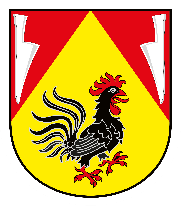 Harmonogram oslav 
8.00 - 9.00 prezentace 
9.00 - ? zahájení vaření kotlíkových gulášů
9.00 - 12.00 soutěž v netradičním útoku družstev
10.00 taneční skupina Malinky
11.00 hasičská drobotina z Kostěnic - přípravka
12.00 ukázka hasičské techniky SDH Topol
12.30 skupina historického šermu MORADIS
13.00 orientální tanečnice El Safa

12.30 posezení při dechovce - celé odpoledne
14.00 děti SDH Kostěnice

14.30 - 15.00 vyhlášení výsledků
15.00 orientální tanečnice El Safa

15.30 kouzelník Richard Nedvěd 
16.00 skupina historického šermu MORADIS 
17.00 ???? :o)
17.30 ukázka práce sokolníků
18.00 zpívající právník Ivo Jahelka
20.00 - 3.00 taneční zábava - Bylo nás pět
22.00 ohnivá show MORADIS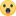 Během dne samozřejmě zajištěné občerstvení, různé hry pro děti i dospělé, skákací hrad a další jiné aktivity, nudit se rozhodně nebudete :o))                     Těšíme se na vaši návštěvu i na soutěžící družstva. Každý z vás si najde jistě to své.